Quicken for Windows Conversion InstructionsQuicken for Windows 2010–2013 Web ConnectTable of ContentsTable of Contents	2Introduction	3Documentation and Procedures	3Task 1:	Conversion Preparation	3Task 2:	Connect to West Texas National Bank	3Task 3:	Deactivate Your Account(s) At West Texas National Bank	4Task 4:	Re-activate Your Account(s) at West Texas National Bank	4About this Document—Information & Change History	5Introduction 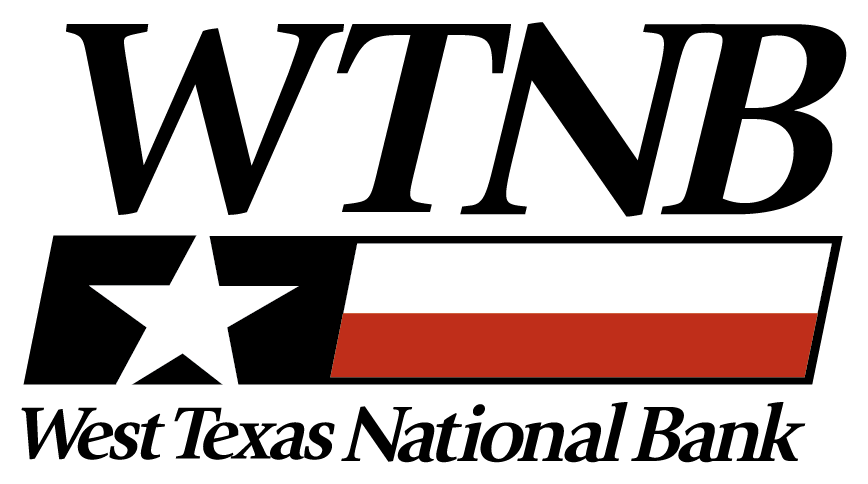 As West Texas National Bank completes its system conversion, you will need to modify your Quicken settings to ensure the smooth transition of your data. To complete these instructions, you will need your User ID and Password for the West Texas National Bank website.It is important that you perform the following instructions exactly as described and in the order presented. If you do not, your service may stop functioning properly. This conversion should take 15–30 minutes.This update is time sensitive and can be completed on or after 1/28/2013.Documentation and ProceduresConversion PreparationBackup your data file. For instructions to back up your data file, choose Help menu > Search. Search for Backing Up Your Data and follow the instructions.Download the latest Quicken Update. For instructions to download an update, choose Help menu > Search. Search for Checking for Updates to Quicken and follow the instructions.Connect to West Texas National BankLog in to West Texas National Bank web site at http://www.wtnb.com. Download your transactions into Quicken.Once the transactions are downloaded, accept all transactions into your Quicken account register.Repeat this step for each account (such as checking, savings, credit cards, and brokerage) that you use for online banking or investing.Deactivate Your Account(s) At West Texas National BankChoose Tools menu > Account List.Click the Edit or Edit Details button of the account you want to deactivate.In the Account Details dialog, click on the Online Services tab.Click Deactivate or Remove from One Step Update. Follow the prompts to confirm the deactivation.The name of the buttons referenced above vary depending on the services and the version of Quicken you are using.Click on the General or General Information tab. Remove the Account Number.Remove the name of the Financial Institution. Click OK to close the window.Repeat steps 2–6 for each account at West Texas National Bank.Re-activate Your Account(s) at West Texas National BankLog in to West Texas National Bank web site at http://www.wtnb.com .Download your transactions to Quicken.Ensure you associate the account to the appropriate account already listed in Quicken. You will want to select Link to an existing account or Use an existing Quicken account and select the matching account in the drop-down menu. Do NOT select Create a new account or Create a new Quicken account.  If you are presented with accounts you do not want to track in this data file, select Ignore – Don’t Download into Quicken or click the Cancel button.Repeat steps 2 – 3 for all of your accountsThank you for making these important changes!